INDICAÇÃO Nº 1705/2020Indica ao Poder Executivo Municipal a realização da camada asfáltica de  Rua localizada no Residencial Furlan.Excelentíssimo Senhor Prefeito Municipal, Nos termos do Art. 108 do Regimento Interno desta Casa de Leis, dirijo-me a Vossa Excelência para sugerir que, por intermédio do Setor competente, sejam realizados serviços de revitalização camada asfáltica da Rua Alberto Novaes próximo a residência de número 642, Residencial Furlan.Justificativa:Conforme relatos dos moradores locais é necessário serviço de revitalização da camada asfáltica, pois o trecho vem provocando avarias em veículos. . Plenário “Dr. Tancredo Neves”, em 07 de agosto de 2.020.Gustavo Bagnoli-vereador-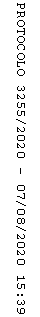 